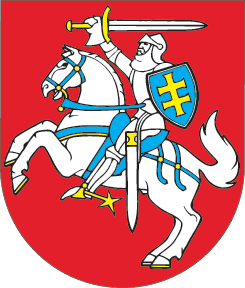 LIETUVOS RESPUBLIKOSBAUDŽIAMOJO PROCESO KODEKSO 89 IR 326 STRAIPSNIŲ PAKEITIMOĮSTATYMAS2019 m. gruodžio 19 d. Nr. XIII-2740Vilnius1 straipsnis. 89 straipsnio pakeitimasPakeisti 89 straipsnį ir jį išdėstyti taip:„89 straipsnis. Specialistas1. Specialistas yra reikiamų specialių žinių ir įgūdžių turintis asmuo, kuriam pavedama atlikti objektų tyrimą ir pateikti išvadą arba paaiškinimus jo kompetencijos klausimais arba dalyvauti atliekant kitus baudžiamojo proceso veiksmus.2. Specialistu gali būti ikiteisminio tyrimo įstaigos pareigūnas arba šioje įstaigoje nedirbantis asmuo. Specialistai, kurie yra ikiteisminio tyrimo įstaigos pareigūnai, pagal pareigas yra įspėti dėl atsakomybės pagal Lietuvos Respublikos baudžiamojo kodekso 235 straipsnį už melagingos išvados ar paaiškinimo pateikimą. Specialistai, kurie nėra ikiteisminio tyrimo įstaigos pareigūnai, kiekvienu atveju, kai jie yra kviečiami dalyvauti procese, įspėjami dėl atsakomybės pagal Lietuvos Respublikos baudžiamojo kodekso 235 straipsnį už melagingos išvados ar paaiškinimo pateikimą.3. Teismo medikai yra specialistai, atliekantys žmogaus kūno arba lavono tyrimą.4. Teismo psichiatrai, teismo psichologai yra specialistai, atliekantys asmens psichinės būklės tyrimą.5. Nepilnamečio nukentėjusiojo, nepilnamečio liudytojo, nepilnamečio įtariamojo, nepilnamečio kaltinamojo ar specialių apsaugos poreikių turinčio nepilnamečio nukentėjusiojo apklausoje dalyvaujantys psichologai yra specialistai, kurie padeda apklausti šiuos asmenis, atsižvelgdami į jų socialinę ir psichologinę brandą ir (ar) specialius apsaugos poreikius. Prireikus šie psichologai dalyvauja atliekant ir kitus baudžiamojo proceso veiksmus. Jeigu šių psichologų prašoma atlikti objektų tyrimą ir pateikti išvadą arba paaiškinimus jų kompetencijos klausimais, jie įspėjami dėl atsakomybės pagal Lietuvos Respublikos baudžiamojo kodekso 235 straipsnį už melagingos išvados ar paaiškinimo pateikimą. 6. Probuotojai yra specialistai, atliekantys asmens socialinės aplinkos, kriminogeninių veiksnių, taip pat kitų aplinkybių, galinčių padėti teismui individualizuoti probacijos sąlygas, tyrimą.7. Specialistas turi teisę:1) susipažinti su bylos medžiaga, susijusia su objektų tyrimu, šio straipsnio 5 dalyje nurodytų asmenų apklausa arba su jo dalyvavimu atliekant kitus baudžiamojo proceso veiksmus;2) prašyti pateikti papildomą medžiagą, reikalingą jam pavestoms užduotims atlikti.8. Specialistas šaukiamas privalo atvykti pas ikiteisminio tyrimo pareigūną, prokurorą ar į teismą ir pateikti nešališką išvadą ar paaiškinimus jam pateiktais klausimais arba dalyvauti atliekant kitus baudžiamojo proceso veiksmus. Specialistui, kuris be svarbios priežasties neatvyksta arba be teisėto pagrindo atsisako atlikti savo pareigas, gali būti taikomos šio Kodekso 163 straipsnyje numatytos procesinės prievartos priemonės. Už melagingos išvados ar paaiškinimo pateikimą specialistas atsako pagal Lietuvos Respublikos baudžiamojo kodekso 235 straipsnį.“2 straipsnis. 326 straipsnio pakeitimasPakeisti 326 straipsnio 1 dalies 4 punktą ir jį išdėstyti taip:„4) panaikinti nuosprendį ir perduoti bylą iš naujo nagrinėti teismui: a) jeigu bylą išnagrinėjo šališkas pirmosios instancijos teismas;b) jeigu byla išnagrinėta pažeidžiant šio Kodekso 224 ir 225 straipsniuose nustatytas teismingumo taisykles;c) kai apeliacinės instancijos teisme paaiškėja, kad nuteistasis veikos padarymo metu sirgo ar iki nuosprendžio priėmimo pirmosios instancijos teisme susirgo psichikos liga ir jam turėjo būti taikomos priverčiamosios medicinos priemonės; d) kai ištyrus ir įvertinus įrodymus apeliacinės instancijos teisme padaroma išvada, kad veikos faktinės aplinkybės iš esmės skiriasi nuo pirmosios instancijos teismo nustatytųjų ir tai gali lemti esminį nuteistojo, išteisintojo ar asmens, kuriam byla nutraukta, padėties pabloginimą, ir dėl to būtų peržengtos bylos nagrinėjimo apeliacine tvarka ribos;“. Skelbiu šį Lietuvos Respublikos Seimo priimtą įstatymą.Respublikos Prezidentas	Gitanas Nausėda